MAT 9.A                                                                                                                              18.5.-22.5.2020      Podobnosť geometrických útvarov, pomer podobnosti19.05.2020 - utorokI. Pomer     Str. 61 cv.1-opisať s porozumením     Str. 62, cv.2 –opísať20.05.2020II. Mierka plánu -stredaNa každej mape alebo pláne stavebného objektu (bytu, domu, parku...) je uvedená mierka, v ktorej je tento plán alebo mapa vytvorená. Vyjadruje koľkokrát je nákres oproti skutočnosti zmenšený alebo zväčšený.Mierka plánu 1 : x  ( jeden ku x ) znamená, že skutočné rozmery sú na pláne zmenšené x- krát.Mierka plánu x : 1- znamená, že skutočné rozmery sú na pláne zväčšene x - krátStr. 62, cv.3Str.63, cv.4III. Zväčšenie, zmenšenie rovinných útvarov v pomere -štvrtokStr.63 ,cv.6 ( potrebujeme štvorčekový papier!)Str.64, cv.7IV. Podobnosť, koeficient podobnosti - piatokDva útvary v rovine sú podobné, ak vhodným zväčšením alebo zmenšením jedného z nich dostaneme druhý útvar. Zväčšenie alebo zmenšenie útvaru vyjadruje koeficient podobnosti. Koeficient podobnosti označujeme „k“ a pre neho platí: k > 0.k = 1 – ide o zhodnosť útvarovk > 1 – ide o zväčšenie útvarovk < 1 – ide o zmenšenie útvarovstr.65 cv.8 a) –riešenie je na str.669.A SLOVENSKÝ JAZYK A LITERATÚRA (18.5 - 22.5.2020)19.05.2020 (utorok)- nadpis v zošite:  Zuzka Šulajová: Džínsový denník,- prečítať úryvok v učebnici na str. 92 - 96,- následne vypracovať do zošita pracovný list z PZ z LIT na str. 49.20.05.2020 (streda)- ústne vypracovať cv. 1a), b) z učebnice na str. 100,- ústne vypracovať cv. 2 a), b) z učebnice na str. 100.21.05.2020 (štvrtok)- ústne vypracovať cv. 2 c), d) z učebnice na str. 101,- nadpis v zošite: Publicistický štýl,- písomne vypracovať cv. 2 e) z učebnice na str. 101.22.05.2020 (piatok)- ústne vypracovať cv. 3 z učebnice na str. 101,- ústne vypracovať cv. 7 c) z učebnice na str. 103,- napísať do zošita poučku z učebnice zo str. 101.DEJ 9.A                                                                                          18.5.-22.5.2020Napísať poznámky do zošitaVeľmoci proti Hitlerovi ( str.78-79)22. Júna 1941 Nemecko bez vyhlásenia vojny napadlo Sovietsky zväz (ZSSR)Hitler plánoval voči ZSSR bleskovú vojnu (blitzkrieg)  plán BarbarossaČervená armáda /vojaci ZSSR/ bezhlavo ustupovalaStalin sa spoliehal na „zmluvu o neútočení“ Čistky v armádeČervená armáda odrazila útok na Moskvu 1942/1943 – bitka pri Stalingrade /Volgograd/  najväčšia a najkrvavejšia bitka II. sv. vojny => „stalingradský kotol“  300 000 nemeckých vojakov (Paulus) kapitulovalo => 1943 obrat v II. svetovej vojne!V Afrike Británia proti Taliansku (1940)  získať britské kolónie – ovládnuť EgyptHitler posiela na pomoc tankovú armádu gen. Rommela => bitka pri El Alameine => Nemci a Taliani porazení Japonsko  cieľ: ovládnutie Ázie => prekážka USA /hospodárske záujmy/7. decembra 1941 Japonsko zaútočilo na flotilovú základňu Pearl Harbor /Havajské ostrovy/ => USA vstupujú do II. svetovej vojny!6 veľmocí proti sebe = USA, ZSSR a Británia (veľká trojka) vs. Nemecko, Taliansko a Japonsko (os Rím, Berlín, Tokio)Cieľ „veľkej trojky“  poraziť Nemecko na jeho území a prinútiť ho ku kapitulácii bez akýchkoľvek podmienok!OBN 9.A                                                                                             18.5.-22.5.2020Samotestovacie úlohyUčebnica str.46-samotestovacie úlohyOpísať do zošita , vypracovať.Poslať na kontrolu na mailovú adresu : lpromosinova@gmail.com18.5.-22.5.2020CHÉMIA – 9.A  TRIEDA Milí žiaci, pretože mimoriadna situácia pokračuje aj naďalej, zasielam vám ďalšie zadania.BIOKATALYZÁTORY     20.05.2020,  27.05.2020Učebnica strana 86 až 87, prečítať si učivo, urobiť poznámky a naučiť sa. V poznámkach sa zamerať:Čo sú biokatalyzátory, enzýmy, hormóny, vitamíny – rozdelenie vitamínov, rozpustnosť vitamínov vo vode, zdroje vitamínov.Vypracované úlohy a poznámky mi pošlite na mailovú adresu.Zasielam vám aj svoju mailovú adresu:jarmila.romanova@centrum.skPrajem pekný deň.GEG XI.A                                                                                                                     18.5.-22.5.2020Prepíšte si nové poznámky.Spojené štáty Americké - USAnajvyspelejší štát sveta, je tvorený 50 štátmi+ územie hl. mesta; 2 sú oddelene: Aljaška a Havajské ostrovy          hl. mesto: Washingtonobyvateľstvo: 300 mil. obyvateľov Obyv. je rozmiestnené nerovnomerne; Vých. časť USA je osídlená viac ako západnáveľké mestá SV USA a brehoch Veľkých kanadských jazier (Chicago, New York)väčšinu obyvateľov USA tvoria potomkovia Európanov; černosi a indiáni dlho neboli rovnoprávnymi občanmiv minulosti sa v týchto mestách sústreďoval najmä priemysel, teraz službyPriemysel: sa rozvinul na základe bohatých ložísk nerastných surovín (rudy, uhlie, ropa ....)nové moderné odvetvia priemyslu na juhu USAPoľnohospodárstvo – významná súčasť hospodárstva- najvýznamnejšie pestovanie pšenice a kukurice na Z a JZ od Veľkých kanadských jazier-  na JV USA pestovanie bavlníka- JZ  (Kalifornia) citrusy, vinič-mestám v porovnaní so SR chýba historické jadro-najnavštevovanejšie mestá: New York: štvrť Manhattan, námestie Times Square, Central Park, socha Slobody, mrakodrap Epire State Building, Los Angeles: pláže, Hollywood: filmové ateliéry, San Francisco: má historické centrum, Golden Gate, Alkatraz -športy USA: americký futbal, bejzbal, basketbal9.A BIOLÓGIAŽivé zložky prostredia (biotické)tvoria: organizmy a ich vzájomné vzťahyPopulácia je skupina jedincov rovnakého druhu, všetkých vývinových stupňov, žijúcich v spoločnom priestore v určitom čase.Jedinec je základná jednotka populácie. Vlastnosti populácie:
Rast – súvisí s počtom jedincov (počet nových jedincov prevláda nad uhynutými, všetky jedince majú dostatok potravy a priestoru).Hustota – znamená počet jedincov na určitej jednotke plochy (počet zajacov na 1 km2).Veková štruktúra – tvoria ju všetky vekové stupne jedincov.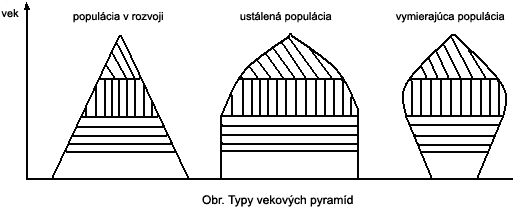 Vnútorné vzťahy: rozličné napr.: vzájomná ochrana, vytláčanie slabších jedincov...Vonkajšie vzťahy: medzi druhmi populácií – vzájomná podpora, obmedzovanie, súperenie.Konkurencia: vzťah dvoch alebo viacerých druhov, ktoré súperia o životné potreby z jedného zdroja.Predácia: vzťah, kde sa predátor – dravec živí korisťou.Parazitizmus: vzťah, kde sa parazit živí na hostiteľovi (brzdí jeho procesy ale nespôsobuje smrť).Symbióza: trvalé spolužitie organizmov s obojstrannými výhodami. 9.A FYZIKAVedenie elektrického prúdu v plynochVieme: podmienkou prechodu elektrického prúdu látkou je prítomnosť voľne sa pohybujúcich častíc s elektrickým nábojom.      V plynných látkach, ktoré vedú elektrický prúd sú týmito časticami katióny, anióny a voľné elektróny.Vznik týchto častíc v plynnej látke sa nazýva ionizácia plynu .Častice s nábojom vznikajú v plyne ako dôsledok neusporiadaného pohybu atómov a molekúl, ich vzájomných zrážok hlavne pri zvýšení teploty plynnej látky.Existuje niekoľko druhov prechodu elektrického prúdu plynom:Iskrový výboj, bleskElektrický oblúkElektrický výboj v zriedených plynoch Pokyny ANJ pre 9.A                                                                                                           obdobie 18.5.-22.5.2020Milí žiaci, keďže mimoriadna situácia pretrváva, budeme pokračovať novým učivom zameraným na slovnú zásobu a čítanie s porozumením. Po skončení mimoriadnej situácie sa budeme sústreďovať na gramatické  úlohy a cvičenia.Naučte sa slovnú zásobu z lekcie 5C a TravelUčebnica str. 58/cv.1 – prečítajte si článok a do zošitov napíšte odpoveď na  otázku k článku: „Which hotel is not shown in the photos?“Učebnica str. 59/cv.2 – do zošitov nakreslite tabuľku a doplňte do nej informácie o všetkých 4 hotelochPracovný zošit str. 46/cv.1 – do zošitov priraďte k slovám 1 -12 popisy a - l (anglický výkladový slovník)Všetky 3 vypracované cvičenia odfoťte, označte menom a priezviskom  a pošlite  na môj email:  radovankamihalik@gmail.com  do 22.5.2020